Oprava povlakových krytin na Domově Sosna v TřinciTechnická zprávaPožadujeme provést opravu povlakových krytin na plochých střechách Domova Sosna. Práce požadujeme provést dle uvedeného technologického postupu. Doprava materiálu na opravu střech nutno zajistit vlastní venkovní trasou.Seznam výkresové dokumentace:1. Situační výkres2. Půdorys střechy, pavilon A, B, schodiště3. Půdorys střechy, pavilon C4. Půdorys střechy, pavilon D5. Detail konstrukce VZT jednotky pavilonu DTechnologický postup opravKompletní očištění střechy od náletových nečistot a odpaduProřezání a vysušení bublin, výsprava defektů ve stávajícím asfaltovém pásu přelepenímCeloplošné natavení modifikovaného pásu s břidličným posypem na stávající vrstvu modifikovaného pásuModifikovaný pás bude pod atikou a kolem větracích šachet ukončen lemovací lištouOprava prostupů kanalizace vytvořením nové manžety z modifikovaného pásuProvedení nátěrů klempířských prvků – oplechování atikyOprava stříšek větracích šachet formou očištění stávajícího povrchu a natavení modifikovaného pásu v rozsahu stávající konstrukceObjekt Domova Sosna se skládá ze čtyř pavilonů, konkrétně se jedná o tyto práce:Pavilon A pokládku modifikovaného pásu s břidličným posypem na stávající vrstvu modifikovaného pásu v celé ploše střechy, obnova nátěru oplechování atik, oprava 9 kusů stříšek odvětrávacích šachet.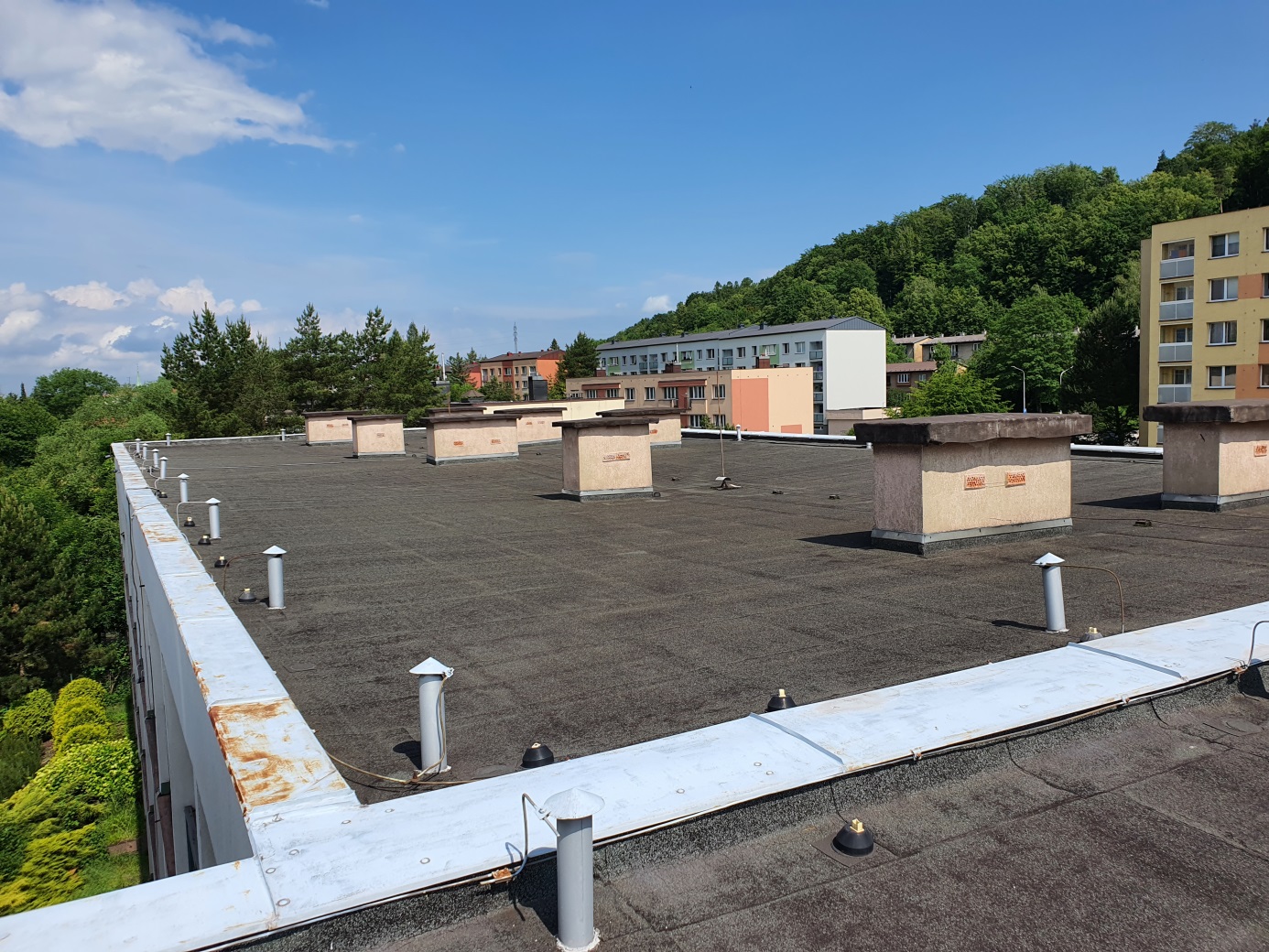 Pohled na střechu pavilonu APavilon B pokládku modifikovaného pásu s břidličným posypem na stávající vrstvu modifikovaného pásu v celé ploše střechy, obnova nátěru oplechování atik, oprava 7 kusů stříšek odvětrávacích šachet.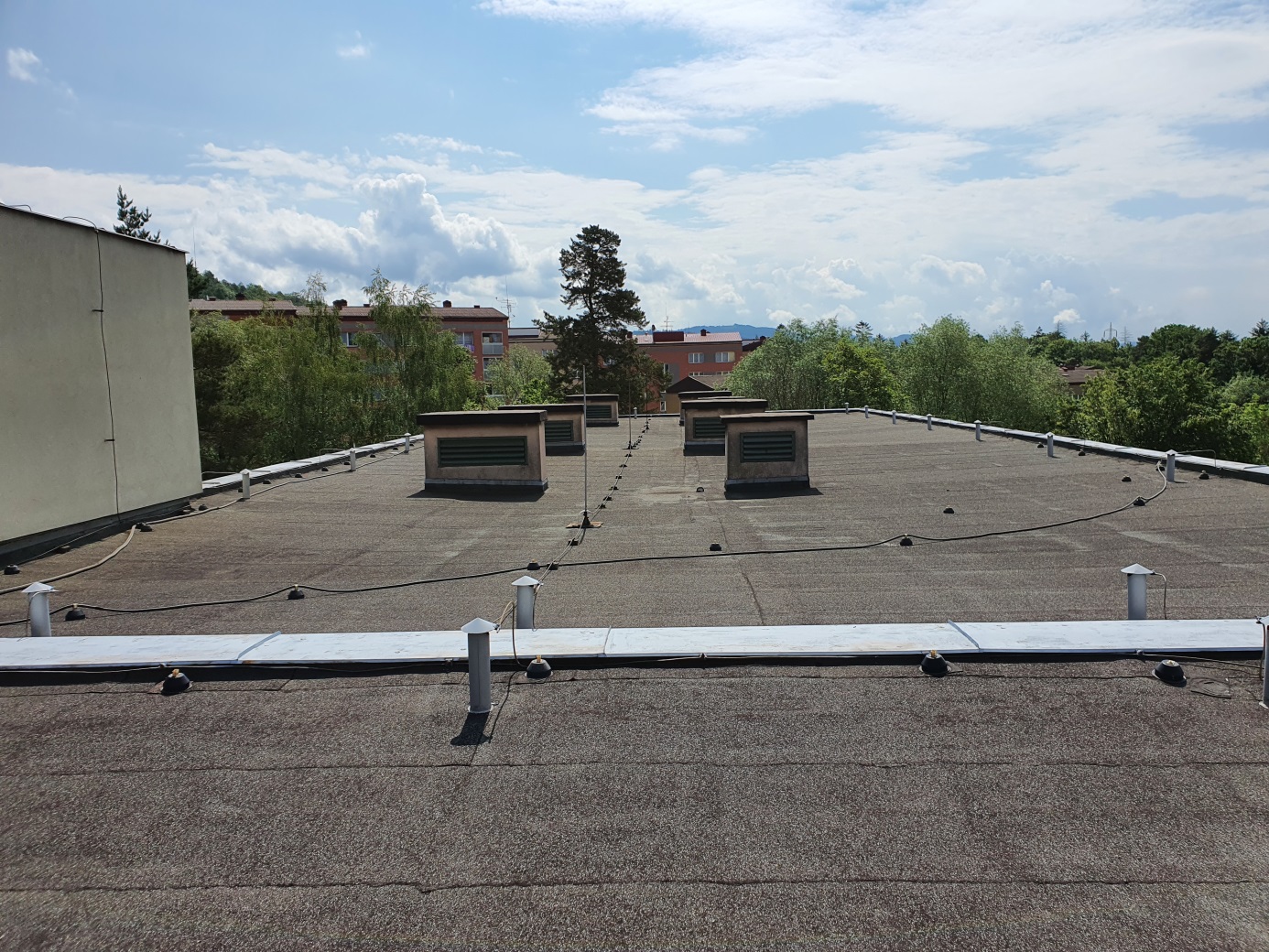 Pohled na střechu pavilonu B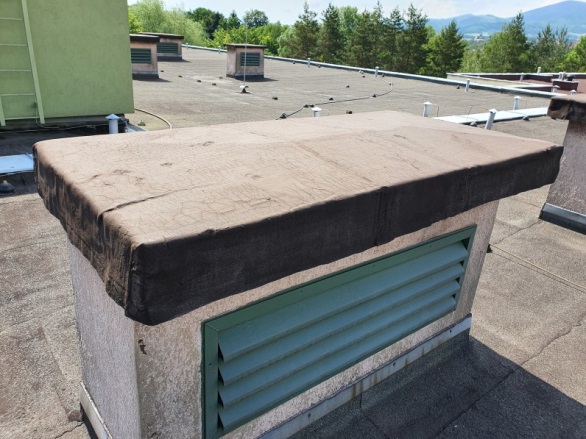 Detailní pohled na stříšku odvětrávací šachty na pavilonu A a BSchodiště a stříška u pavilonu Bpokládku modifikovaného pásu s břidličným posypem na stávající vrstvu modifikovaného pásu v celé ploše střechy.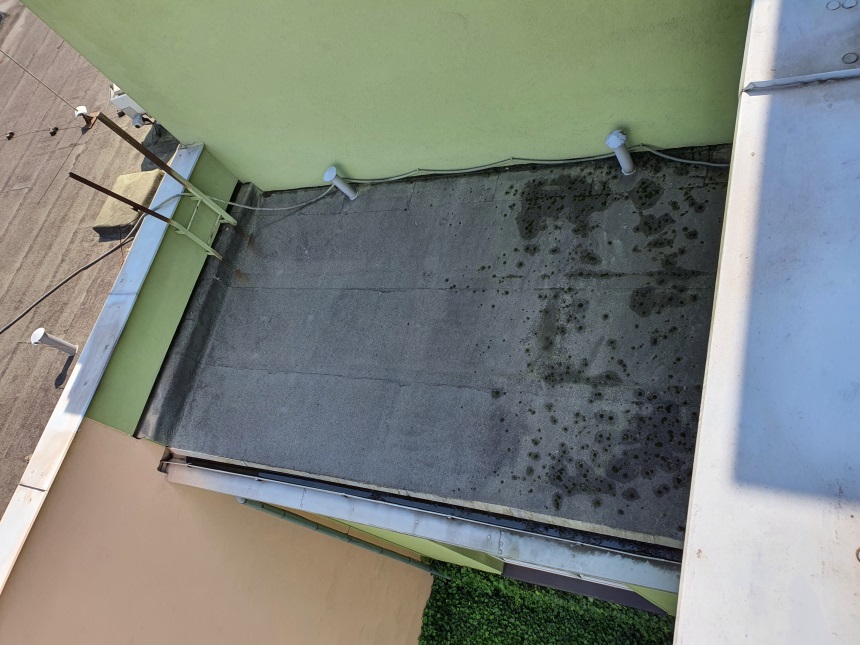 Pohled na stříšku u schodiště pavilonu B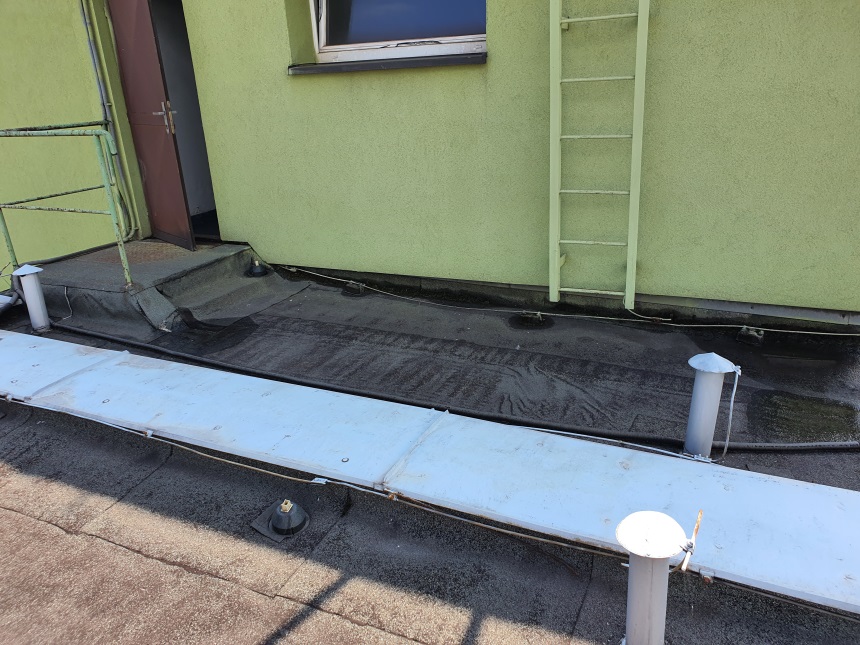 Detail schodiště u pavilonu BPavilon C lokální opravy bublin, defektů a netěsných prostupů, obnova nátěru oplechování atik.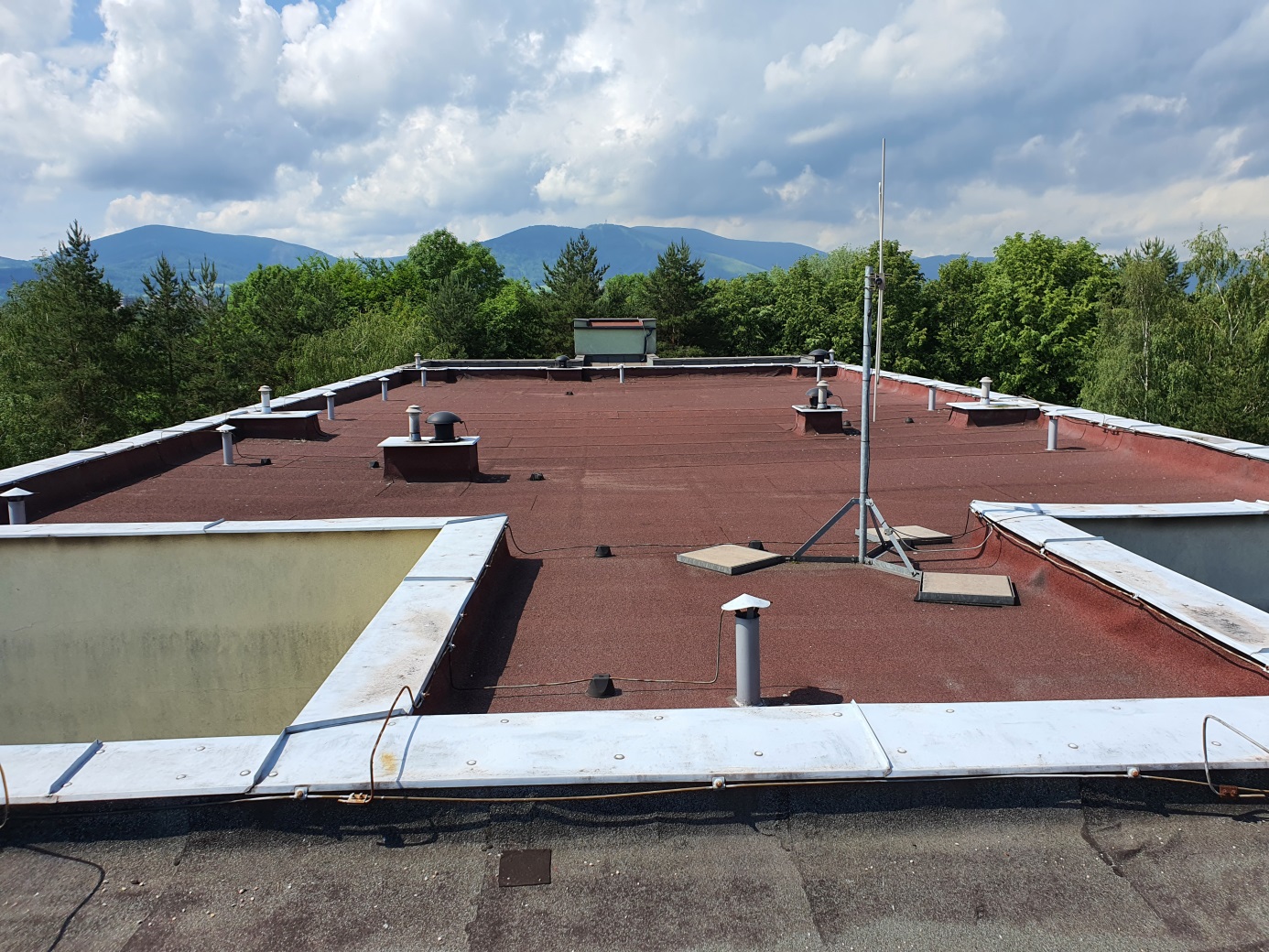 Pohled na střechu pavilonu CPavilon D pokládku modifikovaného pásu s břidličným posypem na stávající vrstvu modifikovaného pásu v celé ploše střechy, obnova nátěru oplechování atik. Nad části střechy je na ocelové konstrukci o půdorysných rozměrech 7,0 x 7,4 m osazeno zázemí VZT, v této části střechy bude díky snížené volné výšce obtížnější pokládka a natavení nových asfaltových pásů.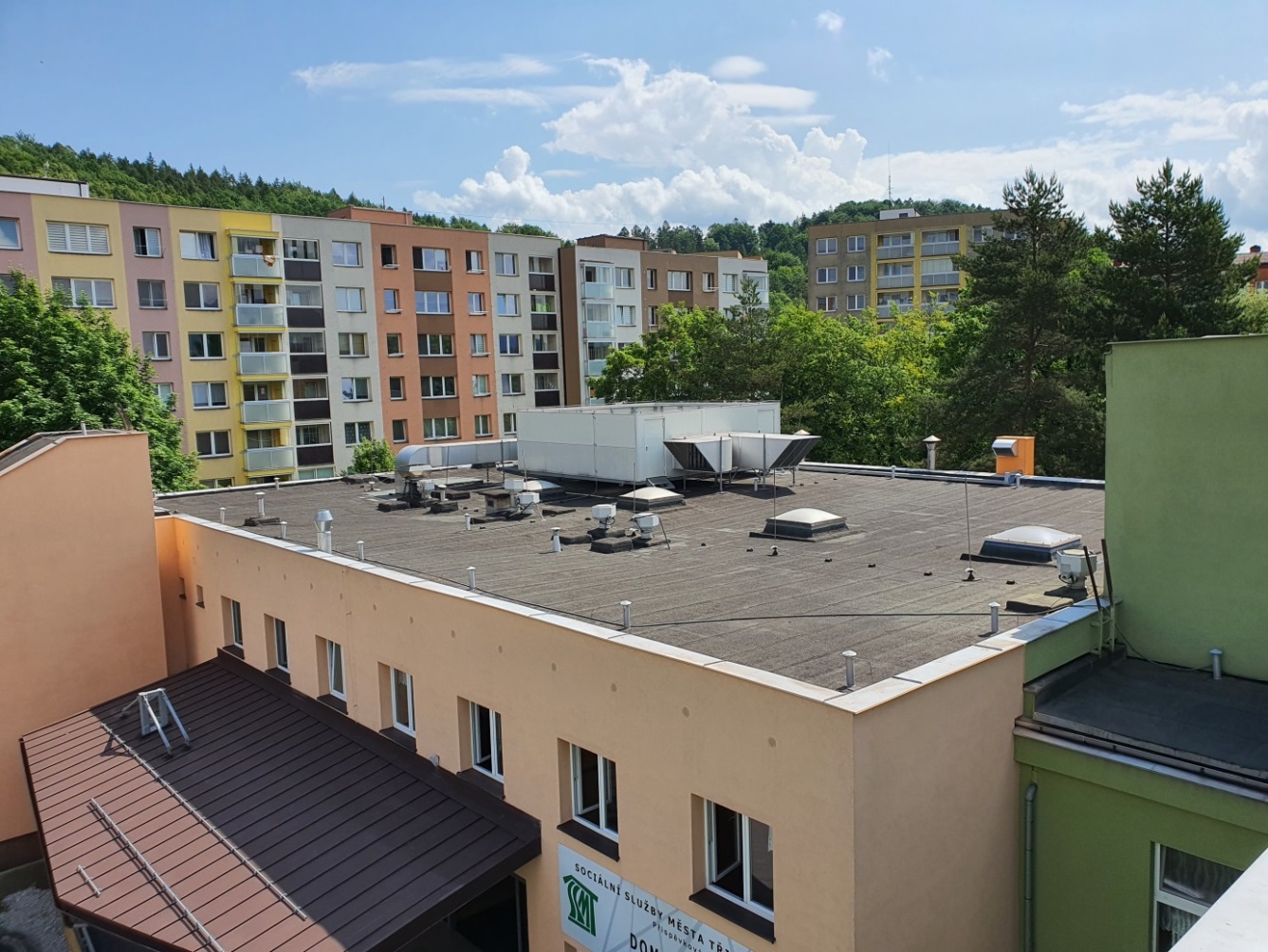 Pohled na střechu pavilonu D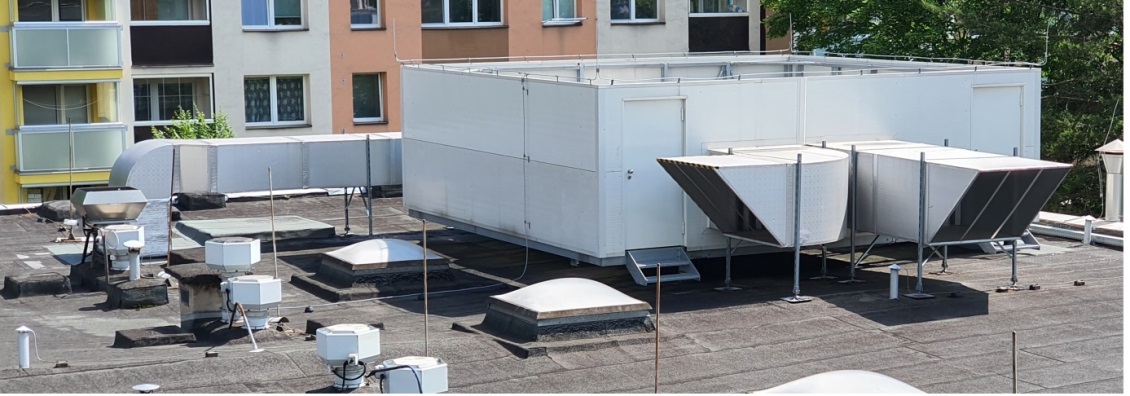 Detailní pohled na zázemí VZT na pavilonu D